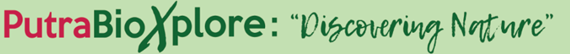 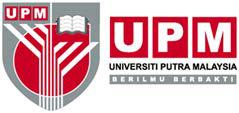 Participant’s NameParticipant’s NameParticipant’s NameDate of BirthDate of BirthDate of BirthDate of BirthDate of BirthSexMFFather’s NameFather’s NameFather’s NameMother’s NameMother’s NameMother’s NameMother’s NameMother’s NameHome PhoneHome PhoneHome PhoneWork PhoneHome PhoneHome PhoneHome PhoneWork PhoneWork PhoneWork PhoneAddressAddressAddressAddressAddressAddressAddressAddressAddressAddressCity, ST  ZIP CodeCity, ST  ZIP CodeCity, ST  ZIP CodeCity, ST  ZIP CodeCity, ST  ZIP CodeCity, ST  ZIP CodeCity, ST  ZIP CodeCity, ST  ZIP CodeCity, ST  ZIP CodeCity, ST  ZIP CodeAlternative Emergency ContactsAlternative Emergency ContactsAlternative Emergency ContactsAlternative Emergency ContactsAlternative Emergency ContactsAlternative Emergency ContactsAlternative Emergency ContactsAlternative Emergency ContactsAlternative Emergency ContactsAlternative Emergency ContactsAlternative Emergency ContactsEmergency ContactEmergency ContactEmergency ContactEmergency ContactEmergency ContactEmergency ContactEmergency ContactEmergency ContactEmergency ContactEmergency ContactEmergency ContactHome Phone	Home Phone	Home Phone	AddressCity, States, ZIP CodeCity, States, ZIP CodeCity, States, ZIP CodeMedical InformationMedical InformationMedical InformationMedical InformationMedical InformationMedical InformationMedical InformationMedical InformationMedical InformationMedical InformationMedical InformationInsurance CompanyInsurance CompanyInsurance CompanyInsurance CompanyInsurance CompanyPolicy NumberPolicy NumberPolicy NumberPolicy NumberPolicy NumberPlease list Allergies or Special Health Considerations if any:Please list Allergies or Special Health Considerations if any:Please list Allergies or Special Health Considerations if any:Please list Allergies or Special Health Considerations if any:Please list Allergies or Special Health Considerations if any:Blood TypeBlood TypeBlood TypeBlood TypeBlood TypeBlood TypeBlood TypeBlood TypeBlood TypeBlood TypeBlood TypeI authorize all medical and surgical treatment, X-ray, laboratory, anesthesia, and other medical and/or hospital procedures as may be performed or prescribed by the attending physician and/or paramedics for my child and waive my right to informed consent of treatment. This waiver applies only in the event that neither parent/guardian can be reached in the case of an emergency.I authorize all medical and surgical treatment, X-ray, laboratory, anesthesia, and other medical and/or hospital procedures as may be performed or prescribed by the attending physician and/or paramedics for my child and waive my right to informed consent of treatment. This waiver applies only in the event that neither parent/guardian can be reached in the case of an emergency.I authorize all medical and surgical treatment, X-ray, laboratory, anesthesia, and other medical and/or hospital procedures as may be performed or prescribed by the attending physician and/or paramedics for my child and waive my right to informed consent of treatment. This waiver applies only in the event that neither parent/guardian can be reached in the case of an emergency.Parent’s/Guardian’s SignatureDateI give permission for my child to participate in this activity. I release Universiti Putra Malaysia and PutraBioXplore Organizers from liability in case of accident during activities related to PutraBioXplore, as long as normal safety procedures have been taken.I give permission for my child to participate in this activity. I release Universiti Putra Malaysia and PutraBioXplore Organizers from liability in case of accident during activities related to PutraBioXplore, as long as normal safety procedures have been taken.I give permission for my child to participate in this activity. I release Universiti Putra Malaysia and PutraBioXplore Organizers from liability in case of accident during activities related to PutraBioXplore, as long as normal safety procedures have been taken.Parent’s/Guardian’s SignatureDateWitness SignatureDate